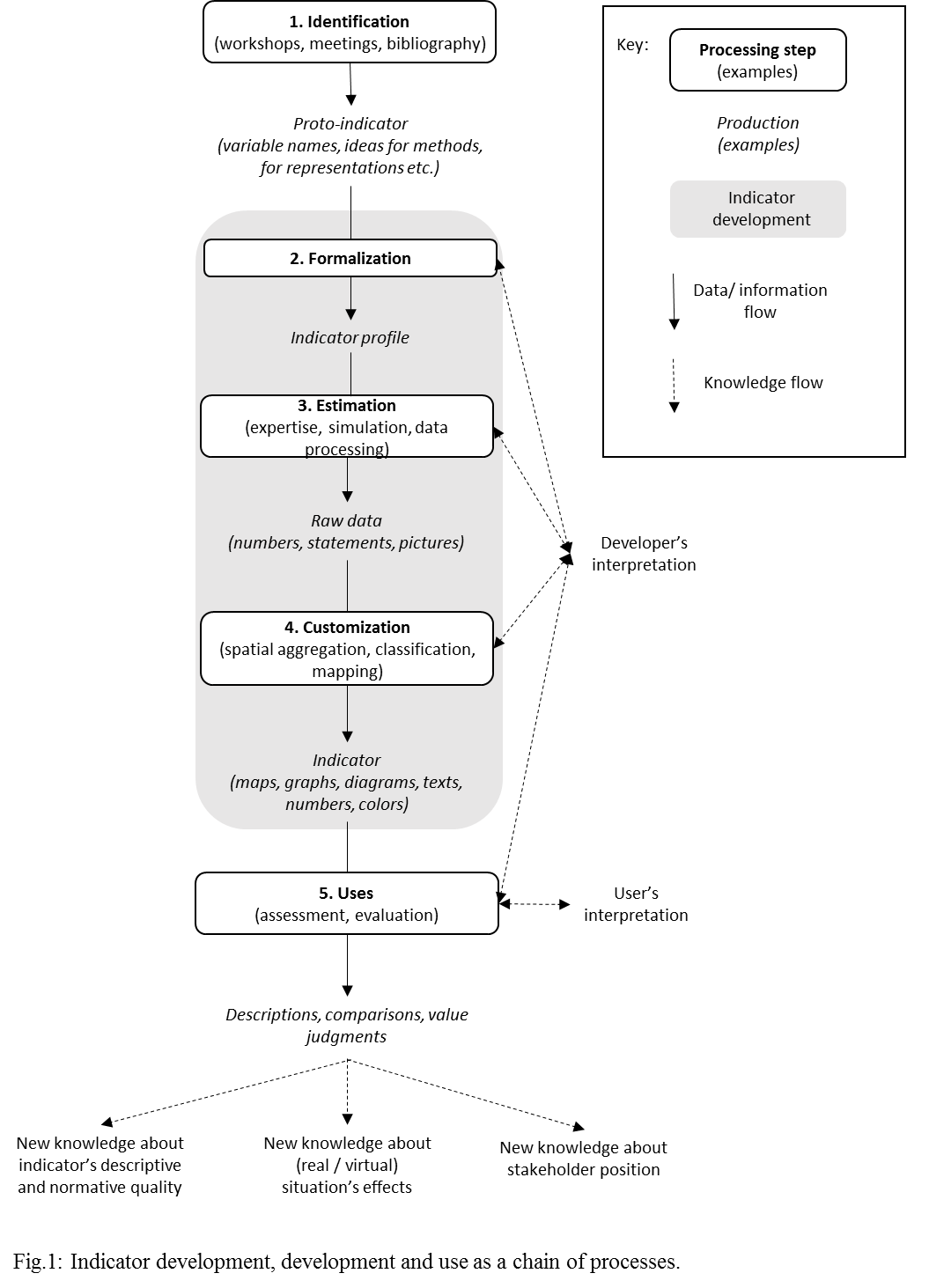 Fig. 1 Indicator identification, development and use as a chain of processes.Table 1. Criteria and potential indicators to assess water management options. Because an indicator can inform multiple criteria, the total number of indicator profiles among criteria exceeds 146 (total number of indicator profiles). Numbers in parentheses indicate the number of proto-indicators that could not be further formalized.Table 2. Extract of the indicator profile database for indicators used as examples in the results (indicators are listed in the order in which they appear in the text)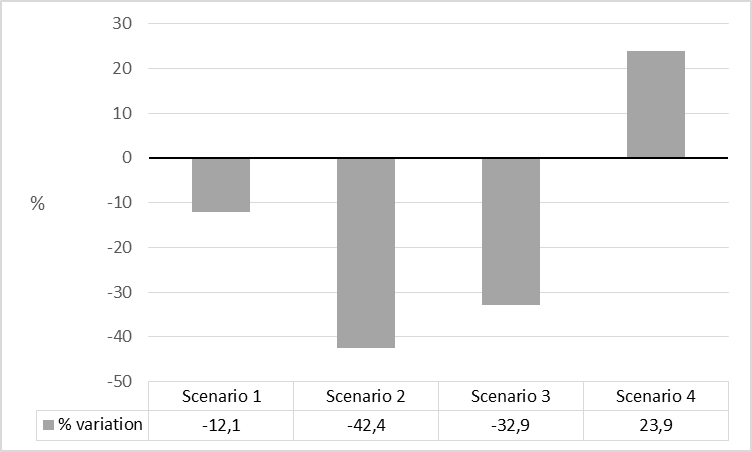 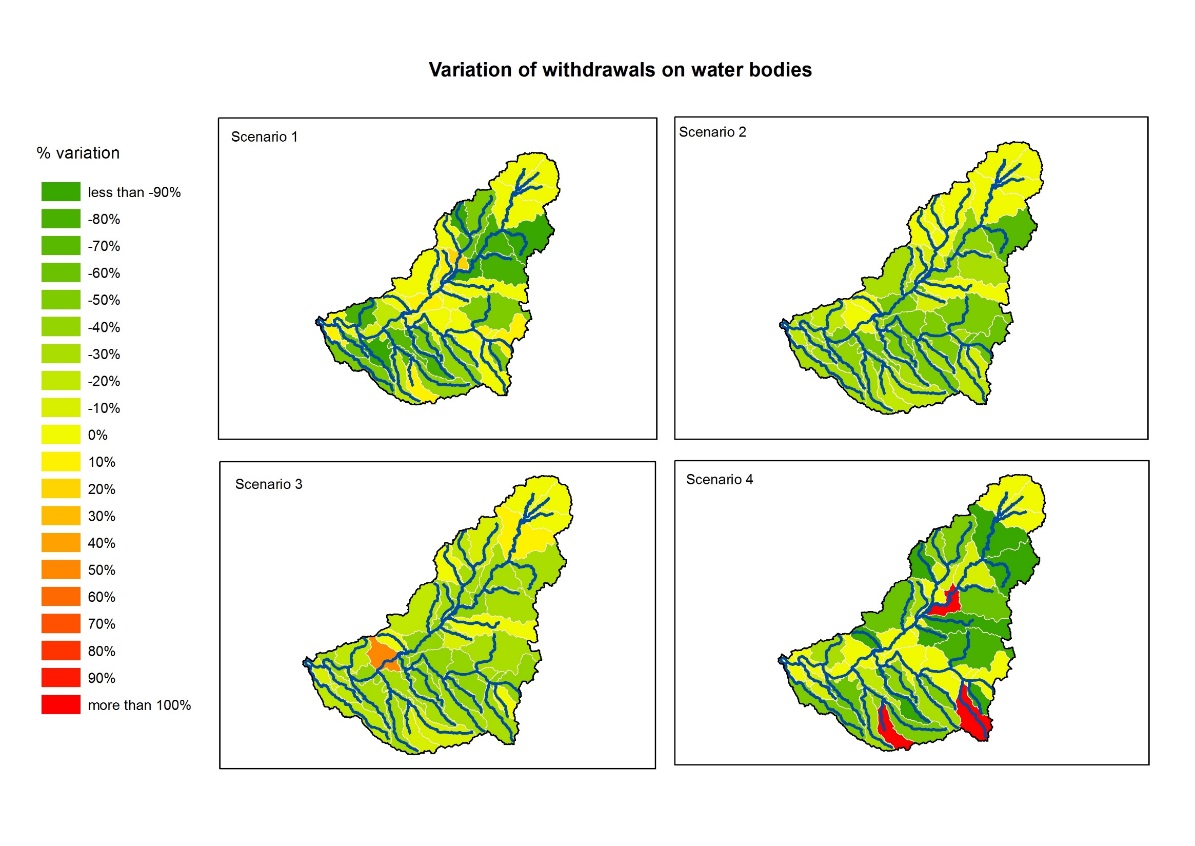 Fig. 2: Indicators resulting from two different spatial aggregation choices. Up: partial aggregation (at the scale of elementary watersheds); down: complete aggregation (at the scale of the entire landscape). The two series of indicators are made out of the same raw data of agricultural water withdrawals simulated at the field scale for 4 scenarios. CriteriaCriteriaIndicator profilesIndicator profilesIndicator profilesIndicator profilesNameContentNo.No.No.Names of selected examplesSafetyDamage caused by water; Public health and drinking water9 (2)9 (2)9 (2)Number of days under critical low flow; Runoff coefficient of upstream areasFood securityQuantity of food products; Healthiness of food products444Nutritional content of food production; Energy content of food productionLocal identityProtecting agricultural identity and local expertise; Landscape diversity (non-specialization)20 (1)20 (1)20 (1)Agricultural land cover diversity; Proportion of farms and production types with a quality labelWealth and employmentAgricultural sector; Tourism; Hydropower14 (1)14 (1)14 (1)Cumulative revenue of all farms in the area; Diversity of potential recreational water activities; Hydropower production from existing plantsBiodiversityAquatic and terrestrial biodiversity141414Pollution from plant protection practices; Variation in minimum average flow for 10 consecutive days; Heterogeneity in landscape composition and configurationLong-term adaptability of water-use activitiesVulnerability to socio-economic shocks; Vulnerability to changes in water availability; Development capacities27(3)27(3)27(3)Crop yields under climate change; Available water stock at the end of each irrigation season; Diversity of agricultural productionAdjustment potentialLeeway for water managers and users to adapt water supply to demand (and vice-versa) throughout the yearLeeway for water managers and users to adapt water supply to demand (and vice-versa) throughout the year99Impact of water-use restrictions on agricultural production; Temporal distribution of water needsMaintaining natural capitalNatural functioning of hydrological system; Natural functioning of soils18 (3)18 (3)18 (3)Number of days with bare soil; Renewal rate of underground water stock; Volume of rainwater returned to the environmentEquity among water usersEquity in distribution of water use potential; Equity in distribution of costs and effort111111Number of farms with increased/decreased irrigation costs; Areas with increased/decreased irrigation waterEfficiencyEfficiencyEfficiency of water management decisions;Efficiency of the water management infrastructure;Efficiency of agricultural water1919Yield of agricultural production compared to potential yield; Cost of 1 cubic m of water released from reservoirs; Use rate of reservoirsYield of agricultural production compared to potential yield; Cost of 1 cubic m of water released from reservoirs; Use rate of reservoirsPolitical intelligibility Conformity with political/regulatory objectives; Citizen approval88Number of days with decreed restrictions on water use; Average water consumption per haNumber of days with decreed restrictions on water use; Average water consumption per haNo. (see Appendix)Indicator nameDefinitionSourceCriterion/aEstimation methodResolution of raw dataAggregation scale(s)Evaluation scale(s)Representation(s) 67Area affected by water restrictions at key periodsNumber of ha that encounter water use restrictions when crop production is highly sensitive to water stress.expertsAdjustment potentialModel simulationIslet/FieldFarm type; Agricultural landscape; Crop type; Restriction zoneLandscape; Sub-landscape (spatial units); Sub-landscape (classes)single values; map21Irrigation cost per haAverage annual costs per ha related to irrigation (including amortization of equipment costs)expertsEquityModel simulationIslet/FieldCrop typeLandscapesingle values44Variation in water stored in soilsDifference between water stored in soils at the end of the simulation period (15 years) and the beginning of simulationauthorsReproduction of natural capitalModel simulationIslet/FieldElementary watershedLandscape; Sub-landscape (spatial units)map94Pollution from plant protection practicesQualitative estimate of pollution pressure based on:
- the quantity of chemicals applied
- the moment when chemicals are applied (occasional leaching or not)stakeholders+authorsPreservation of biodiversity; SafetyModel simulationIslet/FieldElementary watershed; Entire landscapeLandscape; Infra (spatial units)map; single value113Volume of rainwater returned to the environmentVolume of rainwater returned to water bodies or soil each year (average)
(Underground infiltration + Surface flow + Sub-surface flow - Irrigation) / RainwaterauthorsReproduction of natural capitalModel simulationIslet/FieldEntire landscapeLandscapesingle value70Irrigation capacity of all farmsCumulative value of the irrigation capacity of all irrigation equipment, expressed relative to the irrigation needs of crops.experts; stakeholdersLong-term adaptability of water-use activitiesCalculations based on scenario dataIslet/FieldAgricultural landscapeLandscapegraph112Impact of water use restrictions on agricultural yieldsAverage yields without restrictions - Average yields with restrictionsstakeholders+authorsAdjustment potentialModel simulationIslet/FieldFarm type; Agricultural landscapeLandscape; Infra (classes)graph139Use rate of reservoirsVolume of water withdrawn from reservoirs for agricultural use / Volume of water stored in the reservoirsstakeholders+authors; expertsEfficiencyModel simulationReservoirsEntire water systemLandscapegraph50Semi-natural elements contributing to water purificationProportion of the landscape covered by semi-natural elements that contribute to water purification (wet grasslands, forests, etc.)stakeholders+authorsSafetyCalculations based on scenario dataLand cover unitLand cover unit; Entire landscapeLandscapesingle value; map69Match between water storage capacity and irrigation needsStorage capacity in reservoirs for agricultural use / Volume of irrigation water necessary to meet crop needsexpertsEfficiencyModel simulationIslet/Field; ReservoirsEntire landscapeLandscapesingle value144Farms with increase/decrease in irrigation costsFarms with an increase or decrease in irrigation costs compared to the reference scenario (with different thresholds: -30%, -20%, -10%, +10%, +20%, +30%)expertsEquityCalculations based on scenario dataFarmFarm; Farm type; Agricultural landscapeLandscapegraph; map101Two-year flood flowValue of the 2-year flood flow under a scenario of change / Value of the 2-year flood flow without water withdrawalsexperts; stakeholdersReproduction of natural capitalModel simulationRiver/river segmentRiver/river segmentLandscape; Sub-landscape (spatial units)single values; map2Impacts on the diversity of recreational water activitiesExpert estimates of impacts of scenarios on swimming, canoeing-kayaking, and fishing based on scenario descriptions and simulations of the quantity of water in rivers. 
Impacts must be estimated in terms of: 
- number of potential sites where the activities are practiced
- maintenance / disappearance / development of currently practiced activitiesexperts; stakeholders+authorsWealth and employment; Local identityExpert estimatesEntire water system; Site of practiceEntire water system; Site of practiceLandscapemap; narratives81Nitrate pressure Quantity of nitrates that could pollute vulnerable drinking water watersheds (due to previous pollution or lack of proper equipment).expertsSafetyModel simulationIslet/FieldSpecific zoneLandscape; Sub-landscape (spatial units)map76Changes in gross margin generated by each type of agricultural productionFor each form of agricultural production: (gross margin in the scenario  reference gross margin) / reference gross margin.
The number of employees involved in the value chain of each production type should be included as additional information.experts; stakeholders+authorsWealth and employmentModel simulationIslet/FieldCrop typeLandscape; Sub-landscape (classes)graph